ИНН 6315609615 ОГРН 1086315000750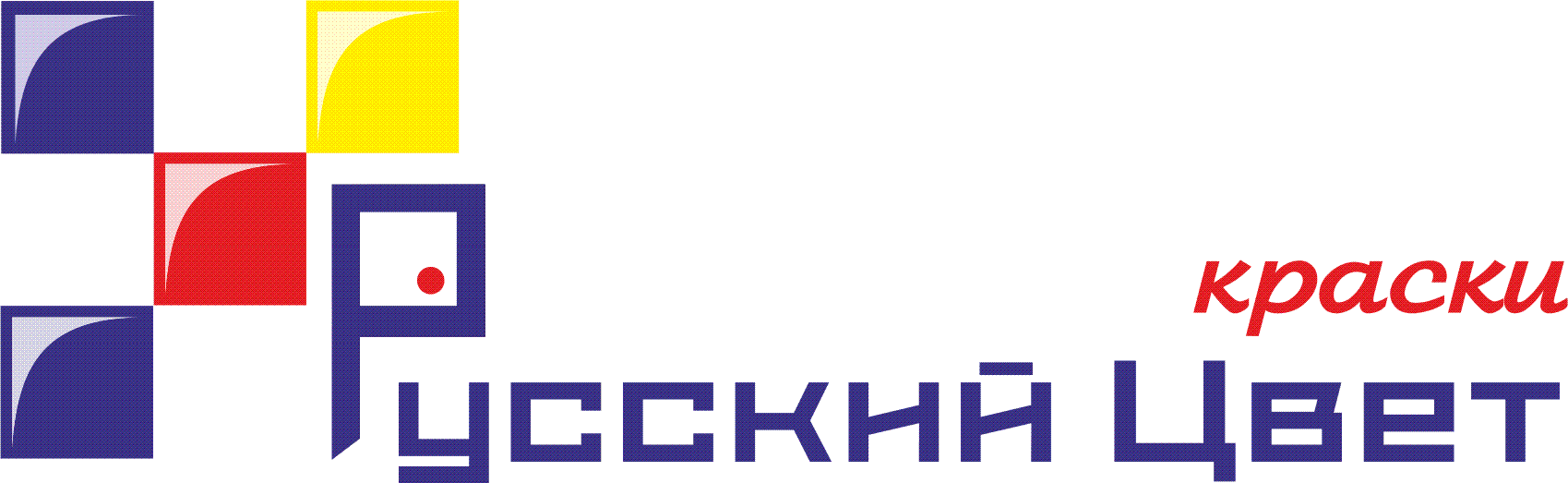 Склад: г. Санкт-Петербург, Набережная Обводного канала, 28а+7 (812) 603-48-28, spb@russcvet.ruПрайс-лист на 2023 год с отгрузкой из г. Санкт-Петербурга.Наименование100-499кг (руб/кг с НДС)500-999кг (руб/кг с НДС)1000-1999кг (руб/кг с НДС)2000кг и более (руб/кг с НДС)ГРУНТОВКИ (фасовка по 25кг)ГРУНТОВКИ (фасовка по 25кг)ГРУНТОВКИ (фасовка по 25кг)ГРУНТОВКИ (фасовка по 25кг)ГРУНТОВКИ (фасовка по 25кг)Грунтовка АК-0209265260255250Грунтовка АК-0293295290285280Грунтовка АК-069225220215210Грунтовка АК-070205200195190Грунтовка АС-071по запросупо запросупо запросупо запросуГрунтовка АУ-0179275270265260Грунтовка ВЛ-02265260255250Грунтовка ВЛ-023265260255250Грунтовка ВЛ-09по запросупо запросупо запросупо запросуГрунтовка ГФ-0119135130125120Грунтовка ГФ-0163175170165160Грунтовка ГФ-017175170165160Грунтовка ГФ-020195190185180Грунтовка ГФ-021105105105105Грунтовка ГФ-021 б/с135135135135Грунтовка КО-0170по запросупо запросупо запросупо запросуГрунтовка КО-052по запросупо запросупо запросупо запросуГрунтовка ПФ-020195190185180Грунтовка УР-0173360355350345Грунтовка УР-0273525520515510Грунтовка ФЛ-03135130125120Грунтовка ФЛ-086220215210205Грунтовка ХВ-050220215210205Грунтовка ХС-010190185180175Грунтовка ХС-059210205200195Грунтовка ХС-068190185180175Грунтовка ЭП-0199285280275270Грунтовка ЭП-0259285280275270Грунтовка ЭП-0287295290285280Грунтовка ЭП-0439340335330325Грунтовка ЭП-057 1К210205200195Грунтовка ЭП-057 2К355350345340Грунтовка ЭП-076340335330325Грунтовка ЭФ-065270265260255Грунтовка полиуретановая440435430425Грунтовка фасадная до -15°С225220215210Грунтовка цинконаполненная полиуретановая580575570565Грунтовка для бетонных полов225220215210Грунтовка для металла акриловая225220215210Грунт-эмаль АК-0174240235230225Грунт-эмаль АУ-0167230225220215Грунт-эмаль АУ-1-201280275270265Грунт-эмаль ПФ-100210205200195Грунт-эмаль ХВ-0278200195190185Грунт-эмаль УР-1-202300295290285Грунт-эмаль УР-1524385380375370Грунт-эмаль акриловая водная 340335330325Грунт-эмаль акрил-каучуковая до -40°С360355350345Грунт-эмаль алкидно-уретановая                             230225220215Грунт-эмаль алкидно-уретановая 3 в 1                            250245240235Грунт-эмаль по ржавчине 3 в 1210205200195Грунт-эмаль по ржавчине 3 в 1 б/с250245240235Грунт-эмаль по ржавчине 3 в 1 б/с до -20°С255250245240Грунт-эмаль эпоксидная480475470465Грунт-эмаль цинконаполненная (35%)385380375370Грунт-эмаль цинконаполненная (96%)620615610605Праймер НК-50180175170165Преобразователь ржавчины340335330325Состав ХС-500290285280275Сурик свинцовый175170165160ЭМАЛИ (фасовка по 25кг)ЭМАЛИ (фасовка по 25кг)ЭМАЛИ (фасовка по 25кг)ЭМАЛИ (фасовка по 25кг)ЭМАЛИ (фасовка по 25кг)Эмаль АК-124220215210205Эмаль АК-15245240235230Эмаль АК-501180180180180Эмаль АК-505180180180180Эмаль АК-511 белая170170170170Эмаль АК-555180180180180Эмаль АК-539180180180180Эмаль АК-575380375370365Эмаль АС-182220215210205Эмаль АС-5305340335330325Эмаль АС-5307220215210205Эмаль АС-554по запросупо запросупо запросупо запросуЭмаль АУ-1356330325320315Эмаль АУ-1518Р280275270265Эмаль АУ-1524400395390385Эмаль АУ-1529295290285280Эмаль АУ-167195190185180Краска БТ-177270265260255Эмаль ВЛ-515265260255250Эмаль ГФ-92 ХС210205200195Эмаль ГФ-1426200195190185Эмаль КО-1012180175170165Эмаль КО-1112180175170165Эмаль КО-1243180175170165Эмаль КО-168180175170165Эмаль КО-174180175170165Эмаль КО-198180175170165Эмаль КО-8101370365360355Эмаль КО-8104370365360355Эмаль КО-8111370365360355Эмаль КО-811225220215210Эмаль КО-813300295290285Эмаль КО-814300295290285Эмаль КО-83290285280275Эмаль КО-834290285280275Эмаль КО-84по запросупо запросупо запросупо запросуЭмаль КО-859370365360355Эмаль КО-868370365360355Эмаль КО-870370365360355Эмаль КО-88290285280275Эмаль КО-983290285280275Краска МА-15145145145145Краска МА-22145145145145Краска МА-25145145145145Эмаль МЛ-1100240235230225Эмаль МЛ-1110240235230225Эмаль МЛ-12240235230225Эмаль МЛ-1120265260255250Эмаль МЛ-165305300295290Эмаль МС-17300295290285Эмаль НЦ-11230225220215Эмаль НЦ-1125225220215210Эмаль НЦ-132175175175175Эмаль НЦ-184235230225220Эмаль НЦ-25210205200195Эмаль НЦ-5123230225220215Эмаль ПФ-115 кроме белой115115115115Эмаль ПФ-133175170165160Эмаль ПФ-223по запросупо запросупо запросупо запросуЭмаль ПФ-233по запросупо запросупо запросупо запросуЭмаль ПФ-1189260255250245Эмаль ПФ-167185180175170Эмаль ПФ-188190185180175Эмаль ПФ-218 ХС205200195190Эмаль ПФ-266150150150150Эмаль СП-1266С220215210205Эмаль ХВ-110215210205200Эмаль ХВ-1100210205200195Эмаль ХВ-1110210205200195Эмаль ХВ-1120210205200195Эмаль ХВ-113215210205200Эмаль ХВ-114210205200195Эмаль ХВ-124200195190185Эмаль ХВ-125350345340335Эмаль ХВ-16200195190185Эмаль ХВ-161200195190185Эмаль ХВ-518230225220215Эмаль ХВ-519215210205200Эмаль ХВ-714220215210205Эмаль ХВ-785200195190185Эмаль ХВ-7141330325320315Эмаль ХС-119265260255250Эмаль ХС-416265260255250Эмаль ХС-436320315310305Эмаль ХС-5146245240235230Эмаль ХС-527250245240235Эмаль ХС-710235230225220Эмаль ХС-717320315310305Эмаль ХС-720240235230225Эмаль ХС-759 1К260255250245Эмаль ХС-759 2К310305300295Эмаль ХС-76У230225220215Эмаль ХП-799330325320315Эмаль УР-1012415410405400Эмаль УР-11355350345340Эмаль ЭП-140 1К210205200195Эмаль ЭП-140 2К320315310305Эмаль ЭП-1143300295290285Эмаль ЭП-1155285280275270Эмаль ЭП-1236 1К235230225220Эмаль ЭП-1236 2К280275270265Эмаль ЭП-1267310305300295Эмаль ЭП-1294285280275270Эмаль ЭП-255 1К235230225220Эмаль ЭП-255 2К270265260255Эмаль ЭП-275285280275270Эмаль ЭП-439320315310305Эмаль ЭП-46320315310305Эмаль ЭП-51320315310305Эмаль ЭП-5116 1К210205200195Эмаль ЭП-5116 2К295290285280Эмаль ЭП-5155315310305300Эмаль ЭП-525 1К235230225220Эмаль ЭП-525 2К305300295290Эмаль ЭП-5285315310305300Эмаль ЭП-5287310305300295Эмаль ЭП-5308300295290285Эмаль ЭП-5327270265260255Эмаль ЭП-56290285280275Эмаль ЭП-567330325320315Эмаль ЭП-733 1К265260255250Эмаль ЭП-733 2К310305300295Эмаль ЭП-773 1К235230225220Эмаль ЭП-773 2К280275270265Эмаль ЭП-9111295290285280Эмаль ЭП-969345340335330Эмаль алкидная для радиаторов210205200195Эмаль полиуретановая520515510505Эмаль цинконаполненная (90%)700695690685Краска люминисцентная/флюоресцентнаяпо запросупо запросупо запросупо запросуКраска для бетонных полов480475470465Краска фасадная до -15°С235230225220ШПАТЛЕВКИ (фасовка по 25кг)ШПАТЛЕВКИ (фасовка по 25кг)ШПАТЛЕВКИ (фасовка по 25кг)ШПАТЛЕВКИ (фасовка по 25кг)ШПАТЛЕВКИ (фасовка по 25кг)Шпатлевка НЦ-008280275270265Шпатлевка ПФ-002205200195190Шпатлевка ХВ-004225220215210Шпатлевка ЭП-0010320315310305Шпатлевка ЭП-0020420415410405ЛАКИ (фасовка по 18кг)ЛАКИ (фасовка по 18кг)ЛАКИ (фасовка по 18кг)ЛАКИ (фасовка по 18кг)ЛАКИ (фасовка по 18кг)Лак АК-113390385380375Лак АС-528340335330325Лак БТ-123180175170165Лак БТ-5100180175170165Лак БТ-577175170165160Лак БТ-99180175170165Лак ГФ-95280275270265Лак ГФ-166335330325320Лак МЛ-92295290285280Лак НЦ-134315310305300Лак НЦ-218315310305300Лак ПФ-170315310305300Лак ПФ-283260255250245Лак ХВ-148315310305300Лак ХВ-724310305305300Лак ХВ-784310305305300Лак ХС-724310305305300Лак ХС-76310305305300Лак ХП-734310305305300Лак ЭП-730330325320315ОРГАНОСИЛИКАТНАЯ КОМПОЗИЦИЯ (фасовка по 25кг)ОРГАНОСИЛИКАТНАЯ КОМПОЗИЦИЯ (фасовка по 25кг)ОРГАНОСИЛИКАТНАЯ КОМПОЗИЦИЯ (фасовка по 25кг)ОРГАНОСИЛИКАТНАЯ КОМПОЗИЦИЯ (фасовка по 25кг)ОРГАНОСИЛИКАТНАЯ КОМПОЗИЦИЯ (фасовка по 25кг)Композиция ОС-12-01220215210205Композиция ОС-12-03220215210205Композиция ОС-51-03275270265260Композиция ОС-52-20380375370365Композиция ОС-52-21380375370365КРАСКИ ВОДОЭМУЛЬСИОННЫЕ (фасовка по 15кг)КРАСКИ ВОДОЭМУЛЬСИОННЫЕ (фасовка по 15кг)КРАСКИ ВОДОЭМУЛЬСИОННЫЕ (фасовка по 15кг)КРАСКИ ВОДОЭМУЛЬСИОННЫЕ (фасовка по 15кг)КРАСКИ ВОДОЭМУЛЬСИОННЫЕ (фасовка по 15кг)Краска фасадная белаяКраска фасадная белаяКраска фасадная белаяКраска фасадная белая80Краска ВД-АК-101 белаяКраска ВД-АК-101 белаяКраска ВД-АК-101 белаяКраска ВД-АК-101 белая80Краска ВД-АК-115 белаяКраска ВД-АК-115 белаяКраска ВД-АК-115 белаяКраска ВД-АК-115 белая80Краска ВД-АК-111 белая (фасадная)Краска ВД-АК-111 белая (фасадная)Краска ВД-АК-111 белая (фасадная)Краска ВД-АК-111 белая (фасадная)80Краска ВД-АК-11 белаяКраска ВД-АК-11 белаяКраска ВД-АК-11 белаяКраска ВД-АК-11 белая80Краска ВД-АК-15 белая (для бетонных полов)Краска ВД-АК-15 белая (для бетонных полов)Краска ВД-АК-15 белая (для бетонных полов)Краска ВД-АК-15 белая (для бетонных полов)80Краска ВД-АК-117 белаяКраска ВД-АК-117 белаяКраска ВД-АК-117 белаяКраска ВД-АК-117 белая80Краска ВД-АК-191 белаяКраска ВД-АК-191 белаяКраска ВД-АК-191 белаяКраска ВД-АК-191 белая80Краска ВД-АК-1180 белаяКраска ВД-АК-1180 белаяКраска ВД-АК-1180 белаяКраска ВД-АК-1180 белая80Краска ВД-АК-201 белаяКраска ВД-АК-201 белаяКраска ВД-АК-201 белаяКраска ВД-АК-201 белая80Краска ВД-АК-202 белаяКраска ВД-АК-202 белаяКраска ВД-АК-202 белаяКраска ВД-АК-202 белая80Краска ВД-АК-205 белаяКраска ВД-АК-205 белаяКраска ВД-АК-205 белаяКраска ВД-АК-205 белая80Краска ВД-АК-216 белаяКраска ВД-АК-216 белаяКраска ВД-АК-216 белаяКраска ВД-АК-216 белая80Краска ВД-АК-502 белаяКраска ВД-АК-502 белаяКраска ВД-АК-502 белаяКраска ВД-АК-502 белая80Краска ВД-АК-1805 белаяКраска ВД-АК-1805 белаяКраска ВД-АК-1805 белаяКраска ВД-АК-1805 белая80Краска ВД-АК-2180 белаяКраска ВД-АК-2180 белаяКраска ВД-АК-2180 белаяКраска ВД-АК-2180 белая80Краска ВД-ВА-17 белаяКраска ВД-ВА-17 белаяКраска ВД-ВА-17 белаяКраска ВД-ВА-17 белая80Краска ВД-ВА-27А белаяКраска ВД-ВА-27А белаяКраска ВД-ВА-27А белаяКраска ВД-ВА-27А белая80Краска интерьерная моющаяся белаяКраска интерьерная моющаяся белаяКраска интерьерная моющаяся белаяКраска интерьерная моющаяся белая80Краска интерьерная для стен и потолков белая            Краска интерьерная для стен и потолков белая            Краска интерьерная для стен и потолков белая            Краска интерьерная для стен и потолков белая            80Краска ВД-ВА-224 белаяКраска ВД-ВА-224 белаяКраска ВД-ВА-224 белаяКраска ВД-ВА-224 белая80Краска ВД-КЧ-26 белаяКраска ВД-КЧ-26 белаяКраска ВД-КЧ-26 белаяКраска ВД-КЧ-26 белая80Краска ВД-КЧ-26А белаяКраска ВД-КЧ-26А белаяКраска ВД-КЧ-26А белаяКраска ВД-КЧ-26А белая80Краска ВД-КЧ-22 белаяКраска ВД-КЧ-22 белаяКраска ВД-КЧ-22 белаяКраска ВД-КЧ-22 белая80Краска ВД-КЧ-183 белаяКраска ВД-КЧ-183 белаяКраска ВД-КЧ-183 белаяКраска ВД-КЧ-183 белая80Краска ВД-КЧ-577 белаяКраска ВД-КЧ-577 белаяКраска ВД-КЧ-577 белаяКраска ВД-КЧ-577 белая80СМЫВКИСМЫВКИСМЫВКИСМЫВКИСМЫВКИСмывка СП-6 (50кг)Смывка СП-6 (50кг)Смывка СП-6 (50кг)Смывка СП-6 (50кг)По запросуСмывка СП-7 (50кг)Смывка СП-7 (50кг)Смывка СП-7 (50кг)Смывка СП-7 (50кг)По запросуСмывка СД/СП (175кг)Смывка СД/СП (175кг)Смывка СД/СП (175кг)Смывка СД/СП (175кг)По запросуРАСТВОРИТЕЛИ (фасовка по 10л)РАСТВОРИТЕЛИ (фасовка по 10л)РАСТВОРИТЕЛИ (фасовка по 10л)РАСТВОРИТЕЛИ (фасовка по 10л)РАСТВОРИТЕЛИ (фасовка по 10л)АцетонАцетонАцетонАцетон1600р/штКсилол нефтянойКсилол нефтянойКсилол нефтянойКсилол нефтяной1700р/штОлифа ОксольОлифа ОксольОлифа ОксольОлифа Оксоль1600р/штРастворитель 646Растворитель 646Растворитель 646Растворитель 6461500р/штРастворитель Р-4Растворитель Р-4Растворитель Р-4Растворитель Р-41500р/штРастворитель Р-5Растворитель Р-5Растворитель Р-5Растворитель Р-51500р/штСольвент нефтянойСольвент нефтянойСольвент нефтянойСольвент нефтяной1700р/штТолуол нефтяной Толуол нефтяной Толуол нефтяной Толуол нефтяной 1700р/штУайт-спиритУайт-спиритУайт-спиритУайт-спирит1100р/штОтвердитель к эмалям МЛ (темный)Отвердитель к эмалям МЛ (темный)Отвердитель к эмалям МЛ (темный)Отвердитель к эмалям МЛ (темный)700р/кгОтвердитель ИЗУР-021Отвердитель ИЗУР-021Отвердитель ИЗУР-021Отвердитель ИЗУР-0211200р/кгОГНЕЗАЩИТНЫЕ МАТЕРИАЛЫОГНЕЗАЩИТНЫЕ МАТЕРИАЛЫОГНЕЗАЩИТНЫЕ МАТЕРИАЛЫОГНЕЗАЩИТНЫЕ МАТЕРИАЛЫОГНЕЗАЩИТНЫЕ МАТЕРИАЛЫКраска огнезащитная ВУП-2 (на водной основе)Краска огнезащитная ВУП-2 (на водной основе)Краска огнезащитная ВУП-2 (на водной основе)Краска огнезащитная ВУП-2 (на водной основе)по запросуКраска огнезащитная ВУП-2 (на растворителе)Краска огнезащитная ВУП-2 (на растворителе)Краска огнезащитная ВУП-2 (на растворителе)Краска огнезащитная ВУП-2 (на растворителе)по запросу